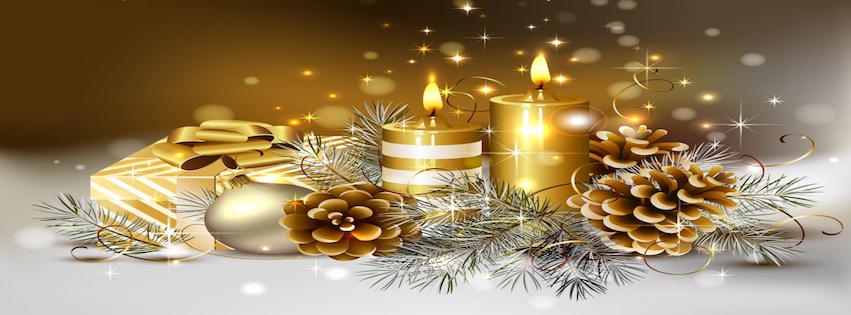 Sámi Dáiddárráđi kántuvra lea gitta 21.12.2018 dii.12.00 rájes 02.01.2019                dii. 9.00 rádjai.Mii vástidat telefuvnna duorastaga 27.12 ja bearjadaga 28.12 gaskal dii. 10-14     SÁVVAT BUOHKAIDE BURIID JUOVLLAID JA BUORI OĐĐA JAGI  SDR kontoret er stengt fra 21.12.2018 kl.12.00 til 02.01.2019 kl.09.00Vi svarer telefonen torsdag 27.12. og fredag 28.12 mellom kl. 10-14VI ØNSKER ALLE EN GOD JUL OG ET GODT NYTT ÅR